ОТЧЕТ О САМООБСЛЕДОВАНИИМуниципального бюджетногообщеобразовательного учреждения«Рубцовская районная средняя общеобразовательная школа №1»за 2021 год
Дальний 2022Председатель комиссии: Мелихова Н.А.Члены комиссии:  Нуканова Г.Е.                                Назарова И.А.                               Клишина Л.А.                                Карстина Т.К.                               Терентьева О.А. Отчет рассмотрен на заседании педагогического совета МБОУ «Рубцовская районная средняя общеобразовательная школа №1» «15»  апреля 2022г., протокол заседания № 6СОДЕРЖАНИЕОрганизационно-правовое обеспечение образовательной деятельностиСтруктура и система управленияСодержание и качество подготовки обучающихсяОрганизация учебного процессаВостребованность выпускниковКадровое обеспечениеУчебно-методическое обеспечениеБиблиотечно-информационное обеспечениеМатериально-техническая базаВнутренняя система оценки качества образованияИные документы, предоставляемые образовательной организацией с целью презентации успешного опыта   Целью проведения самообследования являются обеспечение доступности и открытости информации  о деятельности организации, а также подготовка отчета о результатах самообследования.Самообследование МБОУ «Рубцовская районная СОШ №1» проводится в соответствии с Порядком о проведении самообследования образовательной организации, утвержденным приказом Министерства образования и науки РФ  от 14.06.2013. № 462 «Об  утверждении  Порядка проведения самообследования образовательной организации».В процессе самообследования проводится оценка образовательной деятельности, системы управления организации, содержания и качества подготовки обучающихся, организации учебного процесса, востребованности выпускников, качества кадрового, учебно-методического, библиотечно-информационного обеспечения, материально-технической базы, функционирования внутренней системы оценки качества образования, а также анализ показателей деятельности организации, подлежащей самообследованию, устанавливаемых федеральным органом исполнительной власти, осуществляющим функции по выработке государственной политики и нормативно-правовому регулированию в сфере образования.      Результаты самообследования организации оформляются в виде отчета, включающего аналитическую часть и результаты анализа показателей деятельности организации, подлежащей самообследованию.                                                                                                                                Самообследование   проводится   ежегодно   по состоянию на 1 августа текущего года и оформляется в виде отчета, который выставляется на официальном сайте в сети Интернет не позднее 1 сентября.     Муниципальное      бюджетное      общеобразовательное      учреждение  «Дальняя    средняя  общеобразовательная   школа»   является   муниципальным  бюджетным   общеобразовательным  учреждением, переименованным   на   основании  Постановления администрации Рубцовского района Алтайского края № 778 от 26.10.2011 г. МБОУ «Дальняя СОШ» переименована  на основании   Постановления администрации Рубцовского района Алтайского края № 218 от 05.05.2017. в МБОУ «Рубцовская районная СОШ №1». МБОУ «Рубцовская районная СОШ №1» реорганизовано путём присоединения к нему МБОУ «Саратовская СОШ» в виде филиала (постановление Администрации Рубцовского района №318 от 01.06.2017); МБОУ «Рубцовская районная СОШ №1» реорганизовано путём присоединения к нему МБДОУ «Дальний детский сад «Теремок»» в виде структурного подразделения (постановление Администрации Рубцовского района № 317 от 01.06.2017) Ориентировано на всестороннее формирование личности обучающегося   с  учетом   его   физического и  психического   развития,   индивидуальных   возможностей   и   способностей. Развитие   и   совершенствование   образовательного   процесса,  осуществление дополнительных мер социальной поддержки детей; формирование общей культуры  личности обучающихся на основе усвоения обязательного минимума содержания образовательных  программ,   их   адаптация   к   жизни   в   обществе,   создание   основы   для   осознанного   выбора   и  последующего        освоения      профессиональных         образовательных       программ,       воспитание  гражданственности,   трудолюбия,   уважения   к   правам  и   свободам   человека,   любви   к   окружающей  природе, Родине, семье, формированию здорового образа жизни.      Принципами образовательной политики являются следующие:      - демократизация (сотрудничество педагогов и учеников, учащихся друг с другом,   педагогов и  родителей);      -  гуманизация   (личностно-ориентированная   педагогика,   направленная   на   удовлетворение  образовательных   потребностей   учащихся,   их   родителей,   на   выявление   и   развитие   способностей  каждого ученика, и одновременно обеспечивающая базовый стандарт образования);      -  дифференциация (учет учебных, интеллектуальных и психологических особенностей учеников,  их профессиональных склонностей);      -  индивидуализация   (создание   индивидуальной   образовательной   программы   для   каждого  школьника в перспективе);      - оптимизация процесса реального развития детей через интеграцию общего и дополнительного  образования. Предметом деятельности учреждения  является реализация основной образовательной программы дошкольного, начального общего, основного общего, среднего общего  и дополнительного образования.Задачами образовательного процесса в учреждении являются:- реализация образовательных программ дошкольного, начального общего, основного общего и среднего общего образования;- создание оптимальных условий для развития и совершенствования способностей ребенка, обеспечение доступности качественного образования;- реализация программ дополнительного образования,  с учетом интересов обучающихся и уровня их подготовки;-  обеспечение охраны труда и здоровья обучающихся;- создание условий для реализации творческих способностей обучающихся с целью включения их в научно-исследовательскую  и проектную деятельность.1. Организационно-правовое обеспечение деятельности образовательного учреждения1.1. Устав образовательного учреждения       Утвержден Постановлением Администрации Рубцовского района от 23.10.2017 г. № 579Изменения и дополнения устава учрежденияДата регистрации  в межрайонной инспекции Федеральной налоговой службы 01.11.2017Постановление администрации Рубцовского района Алтайского края от 05.05.2017ОГРН -1022202612816ИНН – 2269002262Свидетельство на бессрочное (постоянное) пользование землей. Постановление Дальнего с/Совета  № 35 от 04.01.1993 Акт о приемке собственности в оперативное управление:Распоряжение администрации Дальнего сельсовета Рубцовского района Алтайского краяот 05.01.2000 № 1 1.2. Юридический адрес ОУ, фактический адрес ОУ 
Юридический и фактический адрес образовательной организации:  658253, Алтайский край, Рубцовский район, п.Дальний, ул. Мира, 1Телефон: 8 (385 57) 78-4-10 
E-mail:   dalnyaya@gmail.com      Сайт:    dalnyayaschool.edu22.info1.3. Документы, на основании которых осуществляет свою деятельность ОУ:        а)  лицензия: серия, регистрационный номер, срок действия. Лицензия   на   право   ведения   образовательной   деятельности: серия 22Л01                            № 0002486, регистрационный номер 137, выдана   18.12.2017 г.,   срок   действия   лицензии  бессрочно.       МБОУ «Рубцовская районная СОШ №1»»    имеет   лицензию   на   право   ведения   образовательной   деятельности   по  следующим образовательным программам:  Дошкольное образованиеОсновная общеобразовательная программа начального общего образования Основная общеобразовательная программа основного общего образования    Основная     общеобразовательная     программа     среднего     общего  образования Дополнительные программы образования детей и взрослых.      б) свидетельство о государственной аккредитации: Свидетельство о государственной аккредитации регистрационный номер  123                                            серия 22 А01  № 0000315  от 06.03.2014 г.  1.4. Учредитель       Муниципальное образование Рубцовский район.      Функции и полномочия Учредителя учреждения осуществляет комитет Администрации Рубцовского района по образованию.      Собственником имущества является  муниципальное образование Рубцовский район.      Местонахождение Учредителя: 658200, г. Рубцовск, ул. К. Маркса, 182      телефон: 8 (385 57) 4-34-14электронная почта: rubtsovsk@radmin.ruадрес сайта учредителя: http://www.radmin.rubtsovsk.ru/      МБОУ «Рубцовская районная СОШ №1» является юридическим лицом, обладает обособленным имуществом на  праве   оперативного   управления,   самостоятельным   балансом, лицевыми   счетами   в   органах  Федерального   казначейства,   в   других   кредитных   организациях;   имеет   печать   с   изображением  Государственного герба Российской Федерации и со своим наименованием.  2.Структура и система управления В школе разработана и введена в действие  образовательная программа ОУ, которая является нормативным документом, определяющим цели и ценности образования в МБОУ «Рубцовская районная СОШ №1»,  характеризующим   содержание образования, особенности организации образовательного процесса, учитывающих  образовательные потребности, возможности и особенности развития обучающихся, их родителей, общественности и социума.Образовательная программа МБОУ «Рубцовская районная СОШ №1» состоит из пяти частей: -    Образовательная программа дошкольного образования;         -  Образовательная программа начального общего образования на основе ФГОС НОО 2009 года;         -  Образовательная программа основного общего образования на основе ФГОС ООО 2010 года;         -  Образовательная программа среднего общего образования на основе  ФГОС СОО 2020 года;- Образовательная программа среднего общего образования на основе  Федерального компонента государственного образовательного стандарта 2004г.- Адаптированная основная общеобразовательная программа образования обучающихся с легкой умственной отсталостью (интеллектуальными нарушениями) (вариант 1)3.    Содержание  и качество подготовки обучающихсяМБОУ «Рубцовская районная СОШ №1»     образовательное учреждение,     реализующее          общеобразовательную   программу, которая включает дошкольное, начальное общее,  основное общее, среднее общее образование, программу реализации школьной программы воспитания и социализации обучающихся и программы духовно-нравственного воспитания,    программу внеурочной деятельности, дополнительные образовательные программы. Все программы образуют целостную систему, основанную на принципах  непрерывности, преемственности, личностной ориентации участников образовательного процесса.         Ключевые направления деятельности педагогического коллектива: 1. Соответствие и обновление образовательных стандартов  2. Развитие системы поддержки талантливых детей. 3. Развитие учительского потенциала. 4. Обеспечение условий для развития здоровья  детей. 5. Современная инфраструктура. 6. Совершенствование материально-технической базы.  7. Создание   условий   для   реализации   гражданами   РФ   гарантированного   государством   права   на  получение общедоступного и бесплатного общего образования всех ступеней.Образовательный процесс в МБОУ «Рубцовская районная СОШ №1»  является гибким, быстро реагирующим на  изменение   числа   классов,   ориентирующимся   на   новые   образовательные   потребности,   его   можно  представить как систему педагогических действий, соответствующих поставленным целям.     В соответствии с особенностями детей, пожеланиями родителей и согласно профессиональной  квалификации учителей осуществляется освоение образовательных программ на всех уровнях: -   начальная   школа   -   «Школа   России»-1-4  классы;- основная школа - предпрофильная подготовка учащихся осуществляется через элективные курсы;-   средняя школа – универсальное (непрофильное) обучение.Уровень образовательных программ отвечает государственным требованиям, предъявляемым к  образовательным   учреждениям,   деятельность   которых   регламентируется Законом «Об образовании в РФ».         Образовательное учреждение   осуществляет   образовательный  процесс     по  образовательным программам, в соответствии с  Уставом:     −   I ступень – программа начального общего образования (нормативный срок освоения - 4 года);     −   II ступень – программа основного общего образования (нормативный срок освоения – 5 лет);     −   III ступень – среднее общее образование (нормативный срок освоения 2 года).       Выбор   программ   осуществляется   исходя   из   основного   концептуального   подхода   школы      -  обеспечение   учеников   знаниями,             соответствующими   Федеральному     государственному образовательному стандарту начального, основного общего образования, среднего общего образования. 1. Изучение нормативно-правовой базы федерального, регионального уровней по внедрению ФГОС  СОО. 2. Внесение изменений в  основную образовательную программуСОО.  3. Анализ условий на соответствие требованиям ФГОС.          Для   получения   школьниками   знаний,   максимально   соответствующих   их   способностям,  возможностям, интересам, в школе работали факультативные, элективные  курсы, кружки, спортивные  секции.           Важными   направлениями   инновационной   деятельности   в   течение   2020     года  являются   направления,   связанные   с           обновлением   содержания   образования,   использованием  современных образовательных технологий,  применение системно-деятельностного подхода в обучении. Образовательные   технологии   в   образовательном учреждении        реализовывались   в   процессе  решения   учебных   и   практических   задач.      С целью учета качественных образовательных изменений у обучающихся в 2020году   педагогами   проводился   мониторинг    знаний   и   умений   учащихся.   Результаты   мониторинга  учитывались  в организации работы с детьми, в частности при подготовке к итоговой аттестации. Численность учащихся МБОУ «Рубцовская районная СОШ №1»Таблица №1Успеваемость и качество знаний МБОУ «Рубцовская районная СОШ №1» Таблица №2К итоговой аттестации были допущены все обучающиеся 9  класса в количестве 5 человек и учащиеся 11 класса в количестве 2 человек.Численность учащихся филиал «Саратовская СОШ» МБОУ «Рубцовская районная СОШ №1»Таблица №3Успеваемость и качество знаний филиал «Саратовская СОШ» МБОУ «Рубцовская районная СОШ №1» Таблица №4К итоговой аттестации были допущены все обучающиеся 9  класса в количестве 4 человек.Итоги государственной (итоговой) аттестации выпускников 9 классаЭкзамены в форме ОГЭ в 2020-2021 учебном году проводились по двум основным предметам: русскому языку и математике.  На основании приказа № 104/306 от 16 марта 2021 Министерства просвещения Российской Федерации « Об особенностях проведения государственной итоговой аттестации по образовательным программам основного общего образования в 2021 году».Результаты  экзаменов в форме ОГЭ. Вывод:  Все учащиеся справились с экзаменами. Результаты по русскому языку выше районного уровня.Результаты  экзаменов в форме ГВЭ.Результаты выпускных экзаменов за курс средней школы  в 11 классе в МБОУ «Рубцовская районная СОШ №1» в 2020 году          К  итоговой аттестации были допущены все обучающиеся 11 класса в количестве 2-х человек. 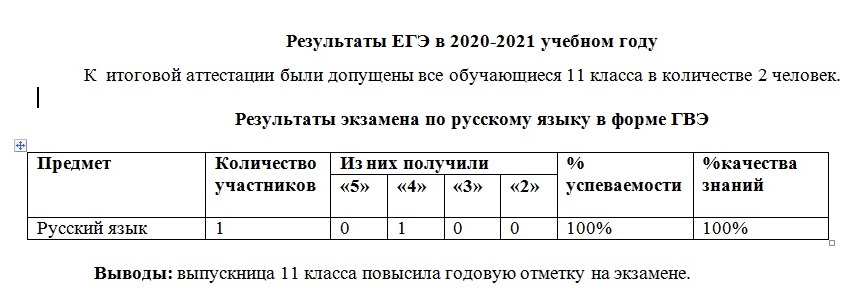 Один учащийся не справился с экзаменами (не сдал русский язык и математику в форме ГВЭ).Вывод:  По математике базового уровня  результаты экзаменов значительно ниже районного и краевого показателя.Результаты ВПР  МБОУ «Рубцовская районная СОШ №1» в 2021 годуТаблица №6Выводы: По итогам выполнения всероссийских проверочных работ в 4 классе качество знаний превышает 50% по всем предметам. Успеваемость по данным предметам  составляет 100%. В 5 классе качество знаний превышает 50% по всем предметам. Успеваемость по данным предметам  составляет 100%. В 6 классе качество знаний по русскому языку составляет 46,1 %, по остальным предметам более 50 %. Успеваемость по русскому языку составляет 84,6% (2 учащихся имеют «2»), по остальным предметам – 100%.У учащихся  7 класса успеваемость ниже 100% показали по русскому языку, математике и биологии. Качество знаний ниже 50 % по всем предметам.В 8 классе успеваемость по всем предметам 100%. Качество знаний ниже 50% по физике.Учащийся 11 класса справились с заданиями ВПР со 100% успеваемостью и качеством 0% по всем заявленным предметам.Результативность  участия обучающихся в районных, краевых, всероссийских научно-практических конференциях, конкурсах разного уровня (в том числе и спортивных) за 2021  год в МБОУ «Рубцовская районная СОШ № 1»Таблица №8Результативность  участия обучающихся в районных, краевых, всероссийских научно-практических конференциях, конкурсах разного уровня (в том числе и спортивных) за 2021  год в филиале «Саратовская СОШ» МБОУ «Рубцовская районная СОШ № 1» 4. Организация учебного процессаОрганизация образовательного процесса регламентируется режимом работы, учебным планом,  годовым календарным учебным графиком, расписанием занятий.   При   составлении   расписания   чередуются   в   течение   дня   и   недели   предметы   естественно-математического и   гуманитарного   циклов   с   уроками   музыки,   ИЗО,   технологии   и   физкультуры.  Учитывается ход дневной и недельной кривой умственной работоспособности обучающихся. Режим работы (соответствует СанПин 2.4.2.2 8211-10)Для работы МБОУ «Рубцовская районная СОШ № 1» школы избран режим пятидневной учебной недели  в начальном и старшем звене  школы и режим шестидневной недели в среднем звене. Для филиала «Саратовская СОШ» - пятидневная неделя для начальной школы, для среднего и старшего звена - шестидневная неделя. Максимальная     аудиторная     учебная     нагрузка     обучающихся     не     превышает     предельно  допустимую  аудиторную учебную нагрузку и соответствует требованиям СанПиН. Продолжительность учебного года составляет для 1 класса – 32 учебные недели, для 2-11 классов не менее 34 учебных недель. Для учащихся 1 класса устанавливаются дополнительные недельные каникулы в феврале. Кроме того, обучение в 1-м классе осуществляется с соблюдением следующих дополнительных требований: учебные занятия проводятся по 5-дневной неделе и только в первую смену,использование «ступенчатого» режима обучения в первом полугодии (в сентябре, октябре – по 3 урока в день по 35 минут, в ноябре-декабре – по 4 урока по 35 минут каждый, январь-май – по 4 урока по 40 минут каждый),организация динамической паузы продолжительностью 40 минут после 3-его урока,Учебный план  разработан на основе:        1.   Нормативно-правовых документов федерального уровня:      •    Закон РФ «Об образовании в Российской Федерации»;      •    Санитарно-эпидемиологические   правила     и   нормативы   СанПиН   2.4.2.2821-10   «Санитарно-эпидемиологические требования к условиям и организации обучения в общеобразовательных  учреждениях»   (утверждены   Постановлением   Главного   государственного   санитарного   врача    Российской Федерации от 29 декабря 2010 г. N 189); Нормативных документов Министерства образования и науки РФ:Федеральный базисный учебный план  и примерные учебные планы для общеобразовательных учреждений Российской Федерации, реализующих программы общего образования, утвержденных приказом Министерства образования и науки Российской Федерации от 09.03.2004г  № 1312 и последующих изменений к нему, утвержденных приказами Министерства образования и науки РФ №889 от 30.08.2010, № 1994 от 03.06.2011г.Приказ Минобрнауки РФ от 17.12.2009 № 373 (ред. от 22.09.2011) "Об утверждении и введении в действие федерального государственного образовательного стандарта начального общего образования";Приказ Минобрнауки РФ от 06.10.2010 № 1897 "Об утверждении и введении в действие федерального государственного образовательного стандарта основного общего образования";Примерная основная общеобразовательная программа начального образования;Приказ   Министерства   образования   и   науки   РФ   от   31.03.2014 №253, «Об утверждении федерального перечня учебников,   рекомендованных     (допущенных)     к     использованию     в     образовательном     процессе     в    образовательных учреждениях, реализующих образовательные программы общего образования   и имеющих государственную аккредитацию».Реализация учебного плана основного общего образования направлена на        формирование базовых  основ и фундамента всего последующего обучения, в том       числе: учебной   деятельности,   как   системы   учебных   и   познавательных   мотивов,   умения   принимать,  сохранять, реализовывать учебные цели, умения планировать, контролировать и оценивать учебные  действия и их результат;  универсальных учебных действий;  познавательной   мотивации   и   интересов   обучающихся,   их   готовности   и   способности   к  сотрудничеству   и   совместной   деятельности   ученика   с   учителем   и   одноклассниками, основы  нравственного   поведения,   определяющего   отношения   личности   с   обществом   и  окружающими  людьми.Контингент   обучающихся   стабилен,   движение   учащихся   происходит   по   объективнымпричинам (переезд в другие территории) и не вносит дестабилизацию в процесс развития школы.       Формы обучения: очная, индивидуальное обучение на дому
Востребованность  выпускниковРаспределение выпускников 9 класса МБОУ «Рубцовская районная СОШ №1»Таблица №10Вывод: 6 обучающихся, окончившие 9 класс  в 2021 году продолжили обучение в  учебных заведениях с целью получения среднего (общего) или профессионального образования, 2 обучающихся продолжает обучение в 10 классе МБОУ «Рубцовская районная СОШ №1» и 1 в 10 классе в филиале «Саратовская СОШ» МБОУ «Рубцовская районная СОШ №1». Распределение выпускников 11 класса  «Рубцовская районная СОШ №1»Таблица № 11Оба учащихся достигли совершеннолетнего возраста.6.    Кадровое обеспечениеМБОУ «Рубцовская районная СОШ № 1»Кадровый состав педагогов на конец 2021 года   представлен следующим  образомТаблица №12Почетной грамотой Министерства образования и науки Российской Федерации награждены: 1 чел.  
 Почетной  грамотой Управления Алтайского края по образованию и делам молодежи-5 чел.Кадровое обеспечение филиала «Саратовская СОШ» МБОУ «Рубцовская районная СОШ № 1»Кадровый состав педагогов на конец 2021 года   представлен следующим  образомТаблица №13Почетное звание «Почетный работник общего образования Российской Федерации»: 2 чел.Почетной грамотой Министерства образования и науки Российской Федерации награждены: 1 чел.   
 Почетной  грамотой Управления Алтайского края по образованию и делам молодежи- 0 чел.Структурное подразделение «Дальний детский сад»Таблица № 14В учреждении  имеется план повышения квалификации   руководящих и   педагогических кадров, который  своевременно   выполняется.   Формы   повышения   квалификации     руководящих   и     педагогических  кадров: очная, дистанционная, очно-дистанционная. В учреждении  имеется план повышения квалификации   руководящих и   педагогических кадров, который  своевременно   выполняется.   Формы   повышения   квалификации     руководящих   и     педагогических  кадров: очная, дистанционная, очно-дистанционная. В 2021 году  курсы повышения квалификации прошли:МБОУ «Рубцовская районная СОШ № 1» - 3 человекаФилиал «Саратовская СОШ»  МБОУ «Рубцовская районная СОШ № 1» - 3 человека.      Структурное подразделение «Дальний детский сад» - 0 человек.Один учитель получает высшее управленческое образование. Педагоги школы повышают свой профессиональный уровень,  участвуя в практико-ориентированных семинарах, проводимых   на базе школы и на базе других учреждений; конференциях, через самообразование, обмен опытом в рамках районных методических объединениях.7.  Учебно-методическое обеспечениеОбразовательное учреждение практически полностью обеспечено учебниками и учебниками с электронным и приложениями, являющимися их составной частью, учебно-методической литературой и материалами по  всем учебным предметам основных образовательных программ.Используемые учебники соответствуют перечню учебных изданий, рекомендованных к использованию Министерством образования и науки РФ.Образовательное учреждение  имеет доступ к печатным и электронным образовательным ресурсам (ЭОР), в том числе к электронным образовательным ресурсам, размещенным в федеральных и региональных базах данных ЭОР.8. Библиотечно-информационное обеспечение8.1. МБОУ «Рубцовская районная СОШ № 1»Библиотека  образовательного учреждения укомплектована печатными образовательными ресурсами и ЭОР практически по всем учебным предметам  учебного плана, а также  имеет фонд дополнительной литературы. Фонд дополнительной литературы включает детскую художественную  и научно-популярную литературу, справочно-библиографические  и периодические издания, сопровождающие реализацию основных образовательных программ.Общий фонд библиотечно-информационных ресурсов составляет:книжный фонд- 6518  экземпляров, учебников – 1076,254 - электронных издания.Обновление фонда осуществляется за счет краевого бюджета и благотворительной помощи родителей.Реальная обеспеченность на одного обучающегося основной учебной литературой по ступеням образования составляет:начальная школа – 100%,основная школа – 99%,средняя школа – 99%.По каждому циклу дисциплин реализуемых учебных программ литература соответствует существующим требованиям.Образовательное учреждение обеспечено современной информационной базой: локальная сеть, выход в Интернет, электронная почта, сайт школы.2. Общая площадь библиотеки     64 кв. м
3. Наличие компьютерной зоны -2
а) количество посадочных мест – 10
4. Наличие технических средств  в  библиотеке:
4.1 Компьютер портативный (ноутбук) со звуковым оформлением4.2 Ноутбук
4.3Мультимедиапроектор с экраном
4.4 Многофункциональное устройство струйное (принтер, ксерокс, сканер)- 1 шт.      Принтер лазерный – 1 шт.      Однако литература, имеющаяся в фондах библиотеки, не в полной мере соответствует определенным стандартам  и  требованиям: есть ветхая литература, необходимо приобрести  учебники для 5-9 классов соответствующие ФГОС. Недостаточно учебной литературы предметов федерального компонента учебного плана: искусство, технология, физическая культура, музыка.Недостаточная обеспеченность   периодическими  изданиями, которые  востребованы у читателей. 
8.1. филиал «Саратовская СОШ»  МБОУ «Рубцовская районная СОШ № 1»Библиотека  образовательного учреждения укомплектована печатными образовательными ресурсами и ЭОР практически по всем учебным предметам  учебного плана, а также  имеет фонд дополнительной литературы. Фонд дополнительной литературы включает детскую художественную  и научно-популярную литературу, справочно-библиографические  и периодические издания, сопровождающие реализацию основных образовательных программ.Общий фонд библиотечно-информационных ресурсов составляет  8320 экземпляров, книжный фонд- 7466 экземпляров, учебников – 854Обновление фонда осуществляется за счет краевого бюджета и благотворительной помощи родителей.Реальная обеспеченность на одного обучающегося основной учебной литературой по ступеням образования составляет:начальная школа – 100%,основная школа – 98%,средняя школа – 98%.По каждому циклу дисциплин реализуемых учебных программ литература соответствует существующим требованиям.Образовательное учреждение обеспечено современной информационной базой: локальная сеть, выход в Интернет, электронная почта, сайт школы.2. Общая площадь библиотеки     51,87 кв. м
3. Наличие компьютерной зоны -1
а) количество посадочных мест – 10
4. Наличие технических средств  в  библиотеке:
4.1 Компьютер портативный (ноутбук) со звуковым оформлением- 14.2 Компьютер- 0
4.3 Мультимедиапроектор с экраном - 1
4.4 Многофункциональное устройство лазерное (принтер, ксерокс, сканер)- 1 шт.      Однако литература, имеющаяся в фондах библиотеки, не в полной мере соответствует определенным стандартам  и  требованиям: есть ветхая литература, необходимо приобрести  учебники  для 5-9 классов соответствующие ФГОС.  Недостаточно учебной литературы предметов федерального компонента учебного плана: искусство, технология, физическая культура, музыка.Недостаточная обеспеченность   периодическими  изданиями, которые  востребованы у читателей. 
9. Материально-техническая база9.1. МБОУ «Рубцовская районная СОШ № 1»  На   каких   площадях   ведётся   образовательная   деятельность   (собственность,   оперативное   управление) Вид права: оперативное управление.   Территория образовательного учреждения. Вид права: постоянное (бессрочное) пользование Перечень учебных кабинетов, мастерских, их оснащенностьТаблица №15Вывод: оснащенность образовательного процесса учебно-наглядными средствами обучения в соответствии с рабочими программами учебных предметов федерального компонента учебного плана ОУ составляет 60%.В образовательном учреждении имеется:Кабинеты административного персонала и службы сопровождения:Кабинеты административного персонала   
Прочие помещения: Учительская комната Наличие актового зала. Актовый зал-нет Наличие медицинского кабинета, его оборудование. 
медицинский кабинет – имеется, оборудован Наличие столовой   Имеется, 64 посадочных места(число   посадочных   мест   в   соответствии   с  установленными нормами), техническое состояние столовой  в  соответствии   с   установленными   требованиями   -   удовлетворительное.   Санитарное   состояние  пищеблока,      подсобных      помещений      для    хранения     продуктов,     обеспеченность      посудой-  удовлетворительное. На территории образовательного учреждения имеется стадион, с беговыми дорожками, которые имеютсмешанное покрытие  (асфальт, песок), не имеют бугров, ям, скользкого грунта. Оборудована прыжковая яма,  которая своевременно взрыхляется и выравнивается. Имеется сектор для метания, егодлина для приземления снарядов соответствует нормам.Имеется  лыжная база. Занятия по лыжной подготовке проводятся на стадионе.Образовательный процесс оснащен техническими средствами обученияТаблица №16Устройства для ввода и вывода информации МФУ – 7 шт. Принтер – 2 шт. Сканер -1Цифровые устройства для образовательного процесса Цифровой фотоаппарат – 2Цифровая видеокамера – 0Цифровой микроскоп – 1Планшет графический – 0 Наушники – 0шт. Микрофон USB – 0 шт. Конструктор ПервороботLegoWedo– 1лабораторное оборудование для   начальной школы:Образовательное учреждение снабжено системами  центрального отопления, канализации, холодного и горячего водоснабжения. Все системы находятся в удовлетворительном состоянии. Установлены  системы АУПС, КЭВ.9.2.  филиал «Саратовская СОШ» МБОУ «Рубцовская районная СОШ № 1»  На   каких   площадях   ведётся   образовательная   деятельность   (собственность,   оперативное   управление) Вид права: оперативное управление.   Территория образовательного учреждения. Вид права: постоянное (бессрочное) пользование Перечень учебных кабинетов, мастерских, их оснащенностьТаблица №17Вывод: оснащенность образовательного процесса учебно-наглядными средствами обучения в соответствии с рабочими программами учебных предметов федерального компонента учебного плана ОУ составляет 52,33%.В образовательном учреждении имеется:Кабинеты административного персонала и службы сопровождения:Кабинеты административного персонала   
Прочие помещения: Учительская комната Наличие медицинского кабинета, его оборудование. 
медицинский кабинет – не  имеется.Наличие столовой   Имеется, 40 посадочных места (число   посадочных   мест   в   соответствии   с  установленными нормами), техническое состояние столовой  в  соответствии   с   установленными   требованиями   -   удовлетворительное.   Санитарное   состояние  пищеблока,      подсобных      помещений      для    хранения     продуктов,     обеспеченность      посудой -  удовлетворительное. На территории образовательного учреждения имеется стадион, с беговыми дорожками, которые имеют смешанное покрытие  (асфальт, песок), не имеют бугров, ям, скользкого грунта. Оборудована прыжковая яма,  которая своевременно взрыхляется и выравнивается. Имеется сектор для метания, его длина для приземления снарядов соответствует нормам.Имеется  лыжная база. Занятия по лыжной подготовке проводятся на стадионе. Образовательный процесс оснащен техническими средствами обученияТаблица № 18Устройства для ввода и вывода информации МФУ – 3 шт. Принтер – 0 шт. Сканер -0Цифровые устройства для образовательного процесса Цифровой фотоаппарат – 0Цифровая видеокамера – 0 Цифровой микроскоп – 1Планшет графический – 0 Наушники – 6 шт. Микрофон USB – 0 шт. Конструктор ПервороботLegoWedo – 1Образовательное учреждение снабжено системами  центрального отопления, канализации, холодного и горячего водоснабжения. Все системы находятся в удовлетворительном состоянии. Установлены  системы АУПС, КЭВ.10.  Внутренняя система оценки качества образования
        Образовательной  программой определены направления работы: оценка качества нормативной  правовой   базы   школы;   образовательных   программ   школы;   знаний   обучающихся;   достижений  обучающихся   во   внеурочной   деятельности;   оценка   качества   образовательных   услуг;   оценка условий   для  осуществления образовательного процесса; работы педагогов.  
Мониторинг успеваемости по учебным предметам.
Анализ показателей деятельности школы
Анализ     жизнедеятельности     школы     позволил     определить         следующие положительные  моменты: 
Деятельность школы строится в соответствии с федеральным законом РФ «Об образовании в Российской Федерации»», нормативно-правовой базой, программно-целевыми установками Министерства образования и науки РФ, Главного управления образования и  молодежной политики  Алтайского края.Педагогический коллектив на основе анализа и структурирования возникающих проблем умеет выстроить перспективы развития в соответствии с уровнем требований современного этапа развития общества.Школа предоставляет доступное качественное образование, воспитание и развитие в безопасных, комфортных условиях, адаптированных к возможностям каждого ребенка.Качество образовательных воздействий осуществляется за счет эффективного использования современных образовательных технологий, в том числе информационно-коммуникационных.В управлении школой сочетаются принципы единоначалия с демократичностью школьного уклада. Родители являются участниками органов самоуправления учреждения. В школе созданы все условия для самореализации ребенка в урочной и внеурочной деятельности, что подтверждается качеством и уровнем участия  в олимпиадах,  конкурсах, смотрах различного уровня.Повышается профессиональный уровень педагогического коллектива школы через курсы повышения квалификации, семинары, творческие встречи, участия в конкурсах педагогического мастерства.Родители, выпускники и местное сообщество высказывают позитивное отношение к деятельности школы.Повышается информационная открытость образовательного учреждения посредством публичного доклада, ежегодно размещаемого на школьном сайте.В ходе анализа выявлены следующие проблемы:-       снижается качество знаний учащихся. - недостаточно эффективно осуществляется внедрение педагогами активных   форм и методов  проведения уроков (дискуссии, исследовательская работа, проектная деятельность). -       требуется активнее повышать уровень квалификации педагогов для устранения вышеуказанной   проблемы и по вопросам внедрения ФГОС СОО. Задачи на 2021-2022 учебный годСоздание образовательной среды, обеспечивающей доступность и качество образования в соответствии с государственными образовательными стандартами и социальным заказом.Создание  необходимых условий для  реализации основной образовательной программы.Совершенствование системы мониторинга и диагностики успешности образования, уровня профессиональной компетентности и методической подготовки педагогов.Сохранение и укрепление физического и психического здоровья обучающихся, формирование стремления к здоровому образу жизни.Совершенствование условий взаимодействия семьи и школы через единое информационное пространство.Подготовка  к внедрению  обновленного ФГОС для учащихся 1 и 5 классов.Привлечение внешкольных учреждений к сотрудничеству для развития творческих, интеллектуальных, индивидуальных  возможностей учащихся.УТВЕРЖДАЮДиректор МБОУ       Мелихова Н.А.Приказ от                                                                                                      «15» апреля 2022 г № 40Показатели деятельности общеобразовательной организации, подлежащей самообследованию МБОУ «Рубцовская районная  СОШ №1»Показатели деятельности общеобразовательной организации, подлежащей самообследованию  филиала «Саратовская СОШ» МБОУ «Рубцовская районная  СОШ №1»УТВЕРЖДАЮДиректор МБОУ       Мелихова Н.А.Приказ от                                                                                                       «15» апреля 2022 г № 40Показатели деятельности структурного подразделения «Дальний детский сад»подлежащей самообследованию Рассмотренона педагогическом советеПротокол от 15. 04.22г. № 6УТВЕРЖДАЮДиректор МБОУМелихова Н.А.Приказ от«15» апреля 2022г. №  40Наименование структурных подразделений:1) филиал «Саратовская СОШ» МБОУ «Рубцовская районная СОШ №1»2) структурное подразделение «Дальний детский сад» МБОУ «Рубцовская районная СОШ №1»Информация о руководителях структурных подразделений:Карстина Татьяна Константиновна –заведующий филиалаТерентьева Ольга Анатольевна – заведующая структурным подразделением.Наличие положений о структурных подразделениях с приложением копий - имеютсяМестонахождение структурных подразделений:658237, Алтайский край, Рубцовский район, с. Саратовка, ул. Победы, 10658253, Алтайский край, Рубцовский район, п. Дальний, ул. Мира, 1Адреса официальных сайтов в сети "Интернет"  структурных подразделений - нетАдреса электронной почты структурных подразделений :oo978school@gmail.comaverkina.2014@mail.ruСтруктура управления образовательной организацией Управление школой осуществляется в соответствии с Законом Российской Федерации «Об образовании» и Уставом школы на принципах демократичности, открытости, приоритета общечеловеческих ценностей, охраны жизни и здоровья человека, свободного развития личности. Система управления образовательным организацией осуществляется с учетом социально-экономических, материально-технических и внешних условий в рамках существующего законодательства РФ. Школьный коллектив, объединяющий учащихся и работников школы, осуществляет свои задачи в тесном взаимодействии с родителями (законными представителями) и широкой общественностью. К управлению школой привлекаются все участники образовательного процесса: педагоги (общее собрание трудового коллектива, педагогический совет, Управляющий Совет школы); родители (классные родительские комитеты, Общешкольный родительский комитет, Управляющий Совет школы); учащиеся (Школьное правительство, Управляющий Совет школы).Формами самоуправления школы являются:Педагогический совет школы (состоящий из педагогических работников образовательной организации),Общее собрание трудового коллективаУправляющий Совет школы (из числа родителей, учащихся и  педагогов школы)Ученическое самоуправление    В основу положена пятиуровневая структура управления.Первый уровень структуры – уровень директора (по содержанию – это уровень стратегического управления).Директор школы определяет совместно с Управляющим Советом школы стратегию развития школы, представляет её интересы в государственных и общественных инстанциях. Несет персональную юридическую ответственность за организацию жизнедеятельности школы. На втором уровне структуры (по содержанию – это тоже уровень стратегического управления) функционируют как традиционные субъекты управления: педагогический советПедагогический совет – коллективный орган управления школой, который решает вопросы, связанные с реализацией программы развития, рассматривает проблемы, подготовленные научно-методическим советом, администрацией школы, несет коллективную ответственность за принятые решения.Членами Педагогического Совета являются все учителя и воспитатели школы, включая совместителей. Председателем Педагогического Совета является директор школы. Педагогический Совет собирается не реже четырех раз в году. Ход педагогических советов и решения оформляются протоколами. Протоколы хранятся в школе постоянно.Главными задачами педагогического совета являются: реализация государственной политики по вопросам образования, направление деятельности педагогического коллектива организация на совершенствование педагогической работы, внедрение в практику достижений педагогической науки и передового педагогического опыта, решение вопросов о приеме, переводе и выпуске учащихся (воспитанников), освоивших государственный стандарт образования.Педагогический совет обсуждает и утверждает планы работы образовательного организация; заслушивает информацию и отчеты педагогических работников организация, доклады представителей организаций и организаций, взаимодействующих с данным организацией по вопросам образования и воспитания подрастающего поколения, в том числе о проверке соблюдения санитарно-гигиенического режима образовательного организация, об охране труда и здоровья учащихся и другие вопросы образовательной деятельности организация. Управляющий Совет школы - является высшим коллективным органом управления школой, включающий представителей педагогического коллектива, родителей, общественности и учащихся, который решает вопросы организации внешкольной и внеклассной работы, детского питания, развития материальной базы школы, принимает участие в развитии учебного заведения.К компетенции Управляющего Совета относятся:Рассмотрение и утверждение единой годовой сметы поступления и расходования бюджетных и иных средств на содержание и функционирование организации.Рассмотрение и утверждение представляемых учредителям и общественности годовых отчетов организация о поступлении и расходовании средств. Рассмотрение и утверждение организационной структуры организация и управления им, должностных инструкций работником.Утверждение Программы развития организация.Рассмотрение и одобрение Устава организация, изменений и дополнений к нему.Утверждение, по представлению директора, и других нормативных документов внутреннего управления, что фиксируется соответствующим протоколом Управляющего Совета и вступает в законную силу.Контроль за своевременным и полным предоставлением соответствующим категориям учащихся дополнительных видов материального, финансового обеспечения и льгот, связанных с социальной защитой и обеспечением этих категорий, обеспеченных поступившими финансовыми и материальными средствами из различных источников.Контроль работы по организации питания и медицинского обслуживания в целях охраны и укрепления здоровья учащихся и сотрудников организации. Формирование общественного мнения по соблюдению безопасных условий учебы, труда, отдыха и участие в организации достижения этих условий.К исключительной компетенции Общего собрания трудового коллектива относится:– обсуждение проектов локальных актов, по вопросам, касающимся интересов работников Школы, предусмотренных трудовым законодательством;– обсуждение информации директора о перспективах развития Школы;– обсуждение и принятие Правил внутреннего трудового распорядка по представлению директора Школы;– принятие Коллективного договора;– рассмотрение кандидатур работников Школы к награждению;– заслушивание отчёта директора Школы о выполнении Коллективного договора;– определение численности и срока полномочий комиссии по трудовым спорам, избрание её членов.Регламентирование и контроль в организации, разрешенной законом деятельности общественных (в том числе профсоюзных и молодежных) организаций, объединений, имеющих регистрацию государственных или местных органов власти и координация с ними проведения совместных мероприятий и акций.Всемерное способствование росту престижа организации в глазах общественности, реклама и пропаганда организации, её опыта, а также опыта её работников в средствах массовой информации.Поощрение работников и учащихся в организации за достижения в труде, учебе, общественной деятельности. Третий уровень структуры управления (по содержанию – это уровень тактического управления) – уровень заместителей директора. Этот уровень представлен  методическим советом,  методическим объединением классных руководителей.Методический совет – коллегиальный совещательный орган, в состав которого входят руководители школьных методический объединений, творческих групп. Возглавляет МС заместитель директора по учебно-воспитательной работе. МС руководит работой творческих групп учителей, методическими объединениями, инновационной деятельностью коллектива. МС подотчетен педагогическому совету, несет ответственность за принятые решения и обеспечивает их реализацию.Основные задачи методического совета:Обсуждение и подготовка рекомендаций по организации методической работы.Анализ методической оснащенности учебного процесса.Обсуждение научно-методической документации, разработок, учебных планов, плана работы методического объединения.Экспертиза материалов, подготовленных для публикаций. Заместитель директора по учебно-воспитательной работе осуществляет управление функционированием школы: контролируют выполнение государственных стандартов образования, отслеживает уровень сформированности общеучебных умений и навыков, необходимых для продолжения образования.Заместитель директора по воспитательной работе организует внеурочную воспитательную работу с детьми, работу органов ученического самоуправления. Контролируют состояние воспитательной работы в школе, отслеживают уровень воспитанности учащихся, работает с детьми, требующими особого педагогического внимания, отвечают за связь с внешкольными организациями. Четвертый уровень организационной структуры управления – уровень учителей, функциональных служб (по содержанию – это уровень оперативного управления), структурных подразделений школы.Творческая группа учителей – временная форма педагогического коллектива, работающего в режиме развития. Создается для решения определенной учебной или воспитательной проблемы, может объединять учителей одного или различных предметов. В группе выбирается руководитель, организующий разработку данной проблемы. По итогам работы готовятся рекомендации по использованию созданного опыта. Подотчетна МС.  Пятый уровень организационной структуры – уровень учащихся. По содержанию – это тоже уровень оперативного управления, но из-за особой специфичности субъектов, этот уровень скорее можно назвать уровнем соуправления. Иерархические связи по отношению к субъектам пятого уровня предполагают курирование, помощь, педагогическое руководство как создание условий для превращения ученика в субъект управления. Структура школьного управления строится на 3-х уровнях: на первом - базисном - ученическое самоуправление в классном коллективе, на втором - школьная, ученическая, на третьем - общешкольное самоуправление в коллективе школы через Совет старшеклассников.В школе действует Общешкольный родительские комитет. Он содействует объединению усилий семьи и школы в деле обучения и воспитания детей. Оказывают помощь в определении и защите социально не защищенных учащихся.
                Избранные представители классных родительских комитетов составляют общешкольный родительский комитет, который избирает председателя комитета, секретаря.Общешкольный родительский комитет - обсуждает кандидатуры и утверждает списки учащихся, которым необходимо оказать материальную помощь в любой форме;
- принимает решение по вопросу охраны Организации и другим вопросам жизни Организации, которые не оговорены и не регламентированы Уставом Организации, организует дежурство родительского патруля во время проведения Выпускных вечеров и других мероприятий, оказывает содействие во внеурочной деятельности школы, проводит мероприятия воспитательного  характера с родителями (законными представителями) учащихся школы.Конец формыУчебный годКоличество учащихся2020-202147Учебный годУспеваемостьКачество знаний2020-2021100%42%Учебный годКоличество учащихся2020-202144Учебный годУспеваемостьКачество знаний2020-2021100%		40,0%ПредметКоличество учащихсяИз них получилиИз них получилиИз них получилиИз них получилиУспеваемость КачествоПредметКоличество учащихся«5»«4»«3»«2»Успеваемость КачествоРусский язык83140100%50%Математика80260100%25%ПредметКоличество учащихсяИз них получилиИз них получилиИз них получилиИз них получилиУспеваемость КачествоПредметКоличество учащихся«5»«4»«3»«2»Успеваемость КачествоРусский язык10100100%100%классПредметыКоличество участниковИз них получилиИз них получилиИз них получилиИз них получили% успеваемости%качества знанийклассПредметыКоличество участников«5»«4»«3»«2»% успеваемости%качества знаний4Русский язык61400100%100%4Математика 83410100%87,5%4Окруж. мир72410100%85,7%5Русский язык73220100%71,4%5Математика 75200100%100%5История 84220100%75%5Биология 80620100%75%6Русский язык13254284,6%46,1%6Математика 115330100%72,7%6Биология133640100%69,2%6Обществознание 123540100%66,6%7Русский язык5013180%20%7Математика 6023183,3%33,3%7Биология6032183,3%50%7География 50320100%60%7Обществознание 70340100%42,8%7История70340100%42,8%7Англ. язык70340100%42,2%7Физика 70340100%42,8%8Русский язык91620100%77,7%8Математика 90630100%66,6%8История93330100%66,6%8Физика 90450100%44,4%11Англ.язык10010100%0%11История10010100%0%11География10010100%0%11Химия 10010100%0%11Физика 10010100%0%11Биология10010100%0%Ф.И.О руководителя, учителяНазвание конкурсаУчастникРезультатМелихова Е.Ю.Районный этап краевого конкурса «Сибириада»Шатилова Сабрина2 местоМелихова Е.Ю.Соревнования по «Президентским состязаниям»Нечай Кирилл  (подтягивание)Беликова Александра (отжимание)2 место1 местоМелихова Е.Ю.Районное мероприятие «Сделаем вместе»Конкурс рисунков на тему «ЗОЖ»Алтынгов Д.Беликова А.Кузнецова Л.Мерлушкина В.Семёнов А.УчастиеКлишина Л.А.Районный этап краевого конкурса «Сибириада»Петрова Екатерина2 и 3 местоКлишина Л.А.«Наша армия сильна- защищает мир она»Берглезов АлександрБаум Александр Участие1 местоКлишина Л.А.«Рождественская звезда»Лобода ЕкатеринаУчастиеБородачева М.Н.Районный этап краевого конкурса «Сибириада»Асташкова АнастасияЕвтушенко МатвейТитова ЕкатеринаЧернакова Александра Семенов Андрей 2 место2 место1 место1 местоУчастиеБородачева М.Н.Краевой конкурс «Сибириада»Титова Екатерина1 местоГребенников Н.А.Районный этап ВСоШ по обществознаниюГребенникова Вероника2 местоНазарова И.А.Районный этап краевого конкурса «Сибириада»Баум А.3 местоМальцева В.С.«Наша армия сильна - защищает мир она» Веселов В.1 местоНуканова Г.Е.Всероссийская олимпиада «Круглый отличник» в номинации «Русский язык: 8 класс»Беликова А.2 местоФ.И.О руководителя, учителяНазвание конкурсаУчастникРезультатКарстина Татьяна КонстантиновнаМеждународная олимпиада по русскому языку и литературе филологического факультета ФГБОУ ВО «Алтайский государственный педагогический университет»Иванова АлинаСертификат участника; благодарность учителю за качественную подготовку ученика№Фамилия, имя и отчествоНазвание вуза или другого учебного заведения (подробно)1Веселов Василий НиколаевичМБОУ «Рубцовская районная СОШ № 1»,10 класс 2Иунихин Андрей ЕгоровичРАПТ, литейное дело цветных и черных металлов, г.Рубцовск3Луценко Александр ИльичМБОУ «Рубцовская районная СОШ № 1», 10 класс4Малышева Софья АлександровнаРАПТ, повар-кондитер, г. Рубцовск5Симикян Гурген ВрежовичКолледж АГУ, программист 6Ведина Дарья АлексеевнаАлтайский краевой лицей-интернат, г.Барнаул7Кистина Марина ВладимировнаБПК адаптированная педагогика в начальных классах, г.Барнаул 8Крамер Виктор ЭдуардовичРАПТ, мастер столярно-плотничных и паркетых работ, г. Рубцовск9Рябова Виктория Алексеевнафилиал «Саратовская СОШ» МБОУ «Рубцовская районная СОШ № 1, 10 класс№Фамилия, имя и отчествоНазвание вуза или другого учебного заведения (подробно)1Веселова Алена Николаевнане обучается2Масаков Александр Евгеньевичслужба в ВС РФРаботники ОбразованиеОбразованиеОбразованиеСтажСтажСтажСтажСтажКвалификационные категорииКвалификационные категорииКвалификационные категорииКвалификационные категорииВысшеепедагогическоеСреднеепрофессиональноеПолучают высшееобразованиеМенее2лет2-5лет5-10 лет10-20 летБолее 20 летВысшаяПерваяСоответствиеБез категорииРуководящие работники1------1-1--Педагогические работники64-012251810Работники ОбразованиеОбразованиеОбразованиеСтажСтажСтажСтажСтажКвалификационные категорииКвалификационные категорииКвалификационные категорииКвалификационные категорииВысшеепедагогическоеСреднеепрофессиональноеПолучают высшееобразованиеМенее2лет2-5лет5-10 лет10-20 летБолее 20 летВысшаяПерваяСоответствиеБез категорииРуководящие работники------------Педагогические работники621001172421Работники ОбразованиеОбразованиеОбразованиеСтажСтажСтажСтажСтажКвалификационные категорииКвалификационные категорииКвалификационные категорииКвалификационные категорииВысшеепедагогическоеСреднеепрофессиональноеПолучают высшееобразованиеМенее2лет2-5лет5-10 лет10-20 летБолее 20 летВысшаяПерваяСоответствиеБез категорииРуководящие работники10-1---0--1-Педагогические работники010001000100Наименование объектаКол-во местКвадратных метровПроцентоснащенностиСтоловая180%Библиотека164 м²90%Спортивный зал195%Мастерская150 %Кабинет информатики 180%Кабинет физики195%Кабинет химии195%Кабинет математики120%Кабинет английского языка160%Кабинет истории190%Кабинет географии, биологии140%Кабинеты начальных классов460%Кабинет домоводства135%Кабинет русского языка210%Средний показатель60%Наименование показателяФактическое значениеНаличие в организации подключения к сети Internet, скорость подключения к сети Internet100Мб\секНаличие локальных сетей1Источники Wi-Fi1Количество компьютеровВсегоПК стационарные-из них используются в учебном процессеМобильные компьютеры-из них используются в учебном процессе17101077Количество классов, оборудованных мультимедиапроекторами7Количество интерактивных досок2Компьютерных классов1Сайт организацииdalnyayaschool.edu22.infoЦифровой фотоаппарат Olympus VG-160  в комплекте с картой памяти 16 Gb A-Data  и сумкой PCPETДатчик расстояния Товарный знак VernierGo!MotionДатчик температуры Товарный знак VernierGo!TempАдаптер Товарный знак VernierGo!Датчик частоты сердечных сокращений Товарный знак Vernierhand-GripHeartRateMonitorДатчик содержания кислорода Товарный знак Vernier O2 GasSensorДатчик света Товарный знак Vernier TI/TI LightProbeУчебно-методический комплексИнтерактивный USB- микроскоп Товарный знак CosViewНаименование объектаКол-во местКвадратных метровПроцентоснащенностиСтоловая180%Библиотека151,87 м²90%Спортивный зал1165 м²95%Мастерская160 м²5 %Кабинет информатики 132,45 м²80%Кабинет физики152,51 м²40%Кабинет химии, биология152 м²80%Кабинет математики1 52 м²80%Кабинет английского языка152 м²30%Кабинет истории156,1 м²30%Кабинет географии152 м²30%Кабинеты начальных классов2108,1 м²80%Кабинет домоводства156,1м²5%Кабинет русского языка152 м²30%Актовый зал173,9530%Средний показатель52,33%Наименование показателяФактическое значениеНаличие в организации подключения к сети Internet, скорость подключения к сети Internet До 100Мб\секНаличие локальных сетей1Источники Wi-Fi1Количество компьютеровВсегоПК стационарные-из них используются в учебном процессеМобильные компьютеры-из них используются в учебном процессе1491300Количество классов, оборудованных мультимедиапроекторами6Количество интерактивных досок2Компьютерных классов1Сайт организацииПоказателиЕдиница измеренияКоличествоОбразовательная деятельностьОбразовательная деятельностьОбразовательная деятельностьОбщая численность учащихсячеловек47Численность учащихся по образовательной программе начального общего образованиячеловек16Численность учащихся по образовательной программе основного общего образованиячеловек29Численность учащихся по образовательной программе среднего общего образованиячеловек2Численность (удельный вес) учащихся, успевающих на «4» и «5» по результатам 
промежуточной аттестации, от общей численности обучающихсячеловек (процент)20 (42%)Средний балл ГИА выпускников 9 класса по русскому языкубалл24Средний балл ГИА выпускников 9 класса по математикебалл8Средний балл ЕГЭ выпускников 11 класса по русскому языкубалл-Средний балл ЕГЭ выпускников 11 класса по математикебалл-Численность (удельный вес) выпускников 9 класса, которые получили неудовлетворительные результаты на ГИА по русскому языку, от общей численности выпускников 9 классачеловек (процент)0 (0%)Численность (удельный вес) выпускников 9 класса, которые получили неудовлетворительные 
результаты на ГИА по математике, от общей численности выпускников 9 классачеловек (процент)0 (0%)Численность (удельный вес) выпускников 11 класса, которые получили результаты ниже 
установленного минимального количества баллов ЕГЭ по русскому языку, от общей 
численности выпускников 11 классачеловек (процент)1(50%)Численность (удельный вес) выпускников 11 класса, которые получили результаты ниже 
установленного минимального количества баллов ЕГЭ по математике, от общей численности 
выпускников 11 классачеловек (процент)1 (50%)Численность (удельный вес) выпускников 9 класса, которые не получили аттестаты, от общей 
численности выпускников 9 классачеловек (процент)0 (0%)Численность (удельный вес) выпускников 11 класса, которые не получили аттестаты, от общей 
численности выпускников 11 классачеловек (процент)1 (50%)Численность (удельный вес) выпускников 9 класса, которые получили аттестаты с отличием, от 
общей численности выпускников 9 классачеловек (процент)0 (0%)Численность (удельный вес) выпускников 11 класса, которые получили аттестаты с отличием, от 
общей численности выпускников 11 классачеловек (процент)0 (0%)Численность (удельный вес) учащихся, которые принимали участие в олимпиадах, смотрах, 
конкурсах, от общей численности обучающихсячеловек (процент)22 (47%)Численность (удельный вес) учащихся – победителей и призеров олимпиад, смотров, конкурсов 
от общей численности обучающихся, в том числе:человек (процент)− регионального уровнячеловек (процент)1 (2,1%)− федерального уровнячеловек (процент)1 (2,1%)− международного уровнячеловек (процент)0 (0%)Численность (удельный вес) учащихся по программам с углубленным изучением отдельных 
учебных предметов от общей численности обучающихсячеловек (процент)0 (0%)Численность (удельный вес) учащихся по программам профильного обучения от общей 
численности обучающихсячеловек (процент)0 (0%)Численность (удельный вес) учащихся по программам с применением дистанционных 
образовательных технологий, электронного обучения от общей численности обучающихсячеловек (процент)0 (0%)Численность (удельный вес) учащихся в рамках сетевой формы реализации образовательных 
программ от общей численности обучающихсячеловек (процент)0 (0%)Общая численность педработников, в том числе количество педработников:человек− с высшим образованиемчеловек7− высшим педагогическим образованиемчеловек7− средним профессиональным образованиемчеловек4− средним профессиональным педагогическим образованиемчеловек4Численность (удельный вес) педработников с квалификационной категорией от общей 
численности таких работников, в том числе:человек (процент)− с высшейчеловек (процент)1(9%)− первойчеловек (процент)9 (81,8%)Численность (удельный вес) педработников от общей численности таких работников с  педагогическим стажем:человек (процент)− до 5 летчеловек (процент)1 (9%)− больше 30 летчеловек (процент)4 (36,3%)Численность (удельный вес) педработников от общей численности таких работников в возрасте:человек (процент)− до 30 летчеловек (процент)1 (9%)− от 55 летчеловек (процент)3 (27%)Численность (удельный вес) педагогических и административно-хозяйственных работников, 
которые за последние 5 лет прошли повышение квалификации или профессиональную 
переподготовку, от общей численности таких работниковчеловек (процент)11 (100%)Численность (удельный вес) педагогических и административно-хозяйственных работников, 
которые прошли повышение квалификации по применению в образовательном процессе ФГОС, 
от общей численности таких работниковчеловек (процент)11 (100%)ИнфраструктураИнфраструктураИнфраструктураКоличество компьютеров в расчете на одного учащегосяединиц0,238Количество экземпляров учебной и учебно-методической литературы от общего количества 
единиц библиотечного фонда в расчете на одного учащегосяединиц10Наличие в школе системы электронного документооборотада/нетнетНаличие в школе читального зала библиотеки, в том числе наличие в ней:да/нетда− рабочих мест для работы на компьютере или ноутбукеда/нетда− медиатекида/нетда− средств сканирования и распознавания текстада/нетда− выхода в интернет с библиотечных компьютеровда/нетда− системы контроля распечатки материаловда/нетдаЧисленность (удельный вес) обучающихся, которые могут пользоваться широкополосным 
интернетом не менее 2 Мб/с, от общей численности обучающихсячеловек (процент)47(100%)Общая площадь помещений для образовательного процесса в расчете на одного обучающегосякв. м37ПоказателиЕдиница измеренияКоличествоОбразовательная деятельностьОбразовательная деятельностьОбразовательная деятельностьОбщая численность учащихсячеловек44Численность учащихся по образовательной программе начального общего образованиячеловек21Численность учащихся по образовательной программе основного общего образованиячеловек21Численность учащихся по образовательной программе среднего общего образованиячеловек2Численность (удельный вес) учащихся, успевающих на «4» и «5» по результатам 
промежуточной аттестации, от общей численности обучающихсячеловек (процент)19 (43%)Средний балл ГИА выпускников 9 класса по русскому языкубалл28Средний балл ГИА выпускников 9 класса по математикебалл11Средний балл ЕГЭ выпускников 11 класса по русскому языкубалл0Средний балл ЕГЭ выпускников 11 класса по математикебалл-Численность (удельный вес) выпускников 9 класса, которые получили неудовлетворительные результаты на ГИА по русскому языку, от общей численности выпускников 9 классачеловек (процент)0 (0%)Численность (удельный вес) выпускников 9 класса, которые получили неудовлетворительные 
результаты на ГИА по математике, от общей численности выпускников 9 классачеловек (процент)0 (0%)Численность (удельный вес) выпускников 11 класса, которые получили результаты ниже 
установленного минимального количества баллов ЕГЭ по русскому языку, от общей 
численности выпускников 11 классачеловек (процент)0 (0%)Численность (удельный вес) выпускников 11 класса, которые получили результаты ниже 
установленного минимального количества баллов ЕГЭ по математике, от общей численности 
выпускников 11 классачеловек (процент)0 (0%)Численность (удельный вес) выпускников 9 класса, которые не получили аттестаты, от общей 
численности выпускников 9 классачеловек (процент)0 (0%)Численность (удельный вес) выпускников 11 класса, которые не получили аттестаты, от общей 
численности выпускников 11 классачеловек (процент)0 (0%)Численность (удельный вес) выпускников 9 класса, которые получили аттестаты с отличием, от 
общей численности выпускников 9 классачеловек (процент)1 (0%)Численность (удельный вес) выпускников 11 класса, которые получили аттестаты с отличием, от 
общей численности выпускников 11 классачеловек (процент)0 (0%)Численность (удельный вес) учащихся, которые принимали участие в олимпиадах, смотрах, 
конкурсах, от общей численности обучающихсячеловек (процент)0Численность (удельный вес) учащихся – победителей и призеров олимпиад, смотров, конкурсов 
от общей численности обучающихся, в том числе:человек (процент)− регионального уровнячеловек (процент)0 (0%)− федерального уровнячеловек (процент)0 (0%)− международного уровнячеловек (процент)0 (0%)Численность (удельный вес) учащихся по программам с углубленным изучением отдельных 
учебных предметов от общей численности обучающихсячеловек (процент)0 (0%)Численность (удельный вес) учащихся по программам профильного обучения от общей 
численности обучающихсячеловек (процент)0 (0%)Численность (удельный вес) учащихся по программам с применением дистанционных 
образовательных технологий, электронного обучения от общей численности обучающихсячеловек (процент)0 (0%)Численность (удельный вес) учащихся в рамках сетевой формы реализации образовательных 
программ от общей численности обучающихсячеловек (процент)0 (0%)Общая численность педработников, в том числе количество педработников:человек− с высшим образованиемчеловек7− высшим педагогическим образованиемчеловек5− средним профессиональным образованиемчеловек1− средним профессиональным педагогическим образованиемчеловек1Численность (удельный вес) педработников с квалификационной категорией от общей 
численности таких работников, в том числе:человек (процент)− с высшейчеловек (процент)2(22%)− первойчеловек (процент)6 (67%)Численность (удельный вес) педработников от общей численности таких работников с 
педагогическим стажем:человек (процент)− до 5 летчеловек (процент)1(10%)− больше 30 летчеловек (процент)5(50 %)Численность (удельный вес) педработников от общей численности таких работников в возрасте:человек (процент)− до 30 летчеловек (процент)0(0%)− от 55 летчеловек (процент)4(44%)Численность (удельный вес) педагогических и административно-хозяйственных работников, 
которые за последние 5 лет прошли повышение квалификации или профессиональную 
переподготовку, от общей численности таких работниковчеловек (процент)9 (100%)Численность (удельный вес) педагогических и административно-хозяйственных работников, 
которые прошли повышение квалификации по применению в образовательном процессе ФГОС, 
от общей численности таких работниковчеловек (процент)9 (100%)ИнфраструктураИнфраструктураИнфраструктураКоличество компьютеров в расчете на одного учащегосяединиц0,25Количество экземпляров учебной и учебно-методической литературы от общего количества 
единиц библиотечного фонда в расчете на одного учащегосяединиц14Наличие в школе системы электронного документооборотада/нетдаНаличие в школе читального зала библиотеки, в том числе наличие в ней:да/нетда− рабочих мест для работы на компьютере или ноутбукеда/нетда− медиатекида/нетда− средств сканирования и распознавания текстада/нетда− выхода в интернет с библиотечных компьютеровда/нетнет− системы контроля распечатки материаловда/нетдаЧисленность (удельный вес) обучающихся, которые могут пользоваться широкополосным 
интернетом не менее 2 Мб/с, от общей численности обучающихсячеловек (процент)44(100%)Общая площадь помещений для образовательного процесса в расчете на одного обучающегосякв. м39,61№ПоказателиГраница измерения№Показатели20201Образовательная деятельностьОбразовательная деятельность1.1Общая численность воспитанников, осваивающих образовательную программу дошкольного образования, в том числе:141.1.1.В режиме полного дня (8 - 12 часов)141.1.2.В режиме кратковременного пребывания (3 - 5 часов)01.1.3.В семейной дошкольной группе01.1.4.В форме семейного образования с психолого-педагогическим сопровождением на базе дошкольной образовательной организации01.2.Общая численность воспитанников в возрасте до 3 лет01.3.Общая численность воспитанников в возрасте от 3 до 8 лет141.4.Численность/удельный вес численности воспитанников в общей численности воспитанников, получающих услуги присмотра и ухода:0%1.4.1.В режиме полного дня (8 - 12 часов)0%1.4.2.В режиме продленного дня (12 - 14 часов)0%1.4.3.В режиме круглосуточного пребывания0%1.5.Численность/удельный вес численности воспитанников с ограниченными возможностями здоровья в общей численности воспитанников, получающих услуги:0%1.5.1.По коррекции недостатков в физическом и (или) психическом развитии0%1.5.2.По освоению образовательной программы дошкольного образования100%1.5.3.По присмотру и уходу0%1.6.Средний показатель пропущенных дней при посещении дошкольной образовательной организации по болезни на одного воспитанника20 дней1.7.Общая численность педагогических работников, в том числе:21.7.1.Численность/удельный вес численности педагогических работников, имеющих высшее образование050 %1.7.2.Численность/удельный вес численности педагогических работников, имеющих высшее образование педагогической направленности (профиля)0%1.7.3.Численность/удельный вес численности педагогических работников, имеющих среднее профессиональное образование1/50/%1.7.4.Численность/удельный вес численности педагогических работников, имеющих среднее профессиональное образование педагогической направленности (профиля)1/50/%1.8.Численность/удельный вес численности педагогических работников, которым по результатам аттестации присвоена квалификационная категория, в общей численности педагогических работников, в том числе:1/50%1.8.1.Высшая0  /%1.8.2.Первая1/50%1.9.Численность/удельный вес численности педагогических работников в общей численности педагогических работников, педагогический стаж работы которых составляет:человек/%1.9.1.До 5 лет1 /50%1.9.2.Свыше 30 лет0%1.10.Численность/удельный вес численности педагогических работников в общей численности педагогических работников в возрасте до 30 лет0%1.11.Численность/удельный вес численности педагогических работников в общей численности педагогических работников в возрасте от 55 лет0%1.12.Численность/удельный вес численности педагогических и административно - хозяйственных работников, прошедших за последние 5 лет повышение квалификации/профессиональную переподготовку по профилю педагогической деятельности или иной осуществляемой в образовательной организации деятельности, в общей численности педагогических и административно-хозяйственных работников1/50%1.13.Численность/удельный вес численности педагогических и административно-хозяйственных работников, прошедших повышение квалификации по применению в образовательном процессе федеральных государственных образовательных стандартов в общей численности педагогических и административно-хозяйственных работников1/50%1.14.Соотношение "педагогический работник/воспитанник" в дошкольной образовательной организации141.15.Наличие в образовательной организации следующих педагогических работников:1.15.1.Музыкальный руководительДа1,15.2.Инструктор по физкультуреДа1.15.3.Учителя логопедаНет1.15.4.ЛогопедаНет1.15.5.Учителя -дефектологаНет1.15.6.Педагога - психологаНет2.1.Общая площадь помещений, в которых осуществляется образовательная деятельность, в расчете на одного воспитанника2.2.Площадь помещений для организации дополнительных видов деятельности воспитанниковнет2.3.Наличие физкультурного заланет2.4.Наличие музыкального заланет2.5.Наличие прогулочных площадок, обеспечивающих физическую активность и разнообразную игровую деятельность воспитанников на прогулкеда